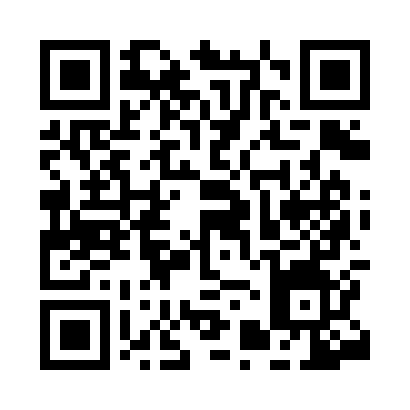 Prayer times for Al Maso, ItalyWed 1 May 2024 - Fri 31 May 2024High Latitude Method: Angle Based RulePrayer Calculation Method: Muslim World LeagueAsar Calculation Method: HanafiPrayer times provided by https://www.salahtimes.comDateDayFajrSunriseDhuhrAsrMaghribIsha1Wed3:586:011:136:158:2610:212Thu3:566:001:136:168:2710:233Fri3:535:581:136:178:2910:254Sat3:515:571:136:178:3010:275Sun3:495:551:136:188:3110:296Mon3:465:541:136:198:3210:327Tue3:445:521:136:208:3410:348Wed3:415:511:136:218:3510:369Thu3:395:501:136:218:3610:3810Fri3:375:481:136:228:3810:4011Sat3:345:471:136:238:3910:4212Sun3:325:461:136:248:4010:4413Mon3:305:441:136:248:4110:4714Tue3:275:431:136:258:4310:4915Wed3:255:421:136:268:4410:5116Thu3:235:411:136:268:4510:5317Fri3:215:401:136:278:4610:5518Sat3:185:391:136:288:4710:5719Sun3:165:371:136:298:4810:5920Mon3:145:361:136:298:5011:0121Tue3:125:351:136:308:5111:0422Wed3:105:341:136:318:5211:0623Thu3:085:341:136:318:5311:0824Fri3:055:331:136:328:5411:1025Sat3:035:321:136:328:5511:1226Sun3:015:311:136:338:5611:1427Mon2:595:301:136:348:5711:1628Tue2:585:291:146:348:5811:1829Wed2:565:291:146:358:5911:2030Thu2:565:281:146:359:0011:2131Fri2:555:271:146:369:0111:23